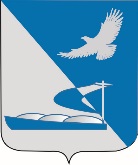 Совет муниципального образования«Ахтубинский район»Р Е Ш Е Н И Е16.03.2017 г.								                 № 296Об Отчете начальника отдела министерства внутренних дел  России по Ахтубинскому району Астраханской области о деятельности подчиненного отдела перед Советом муниципального образования «Ахтубинский районза 2016 год	В соответствии со ст.35 Федерального закона от 06.10.2003 №131-ФЗ «Об общих принципах организации местного самоуправления в Российской Федерации», приказом МВД РФ от 30 августа 2011 года №975 «Об организации и проведении отчетов должностных лиц территориальных органов МВД России», Порядком отчета начальника ОМВД России по Ахтубинскому району Астраханской области о деятельности подчиненного отдела перед Советом муниципального образования «Ахтубинский район», утвержденного решением Совета МО «Ахтубинский район» № 136 от 26.11.2015г., статьей 27 Устава муниципального образования « Ахтубинский район», заслушав Отчет начальника отдела министерства внутренних дел  России по Ахтубинскому району Астраханской области о деятельности подчиненного отдела перед Советом муниципального образования «Ахтубинский район за 2016 год, в лице  подполковника внутренней службы Глаголева Э.Б. ,Совет муниципального образования «Ахтубинский район»РЕШИЛ:Принять к сведению прилагаемый Отчет начальника отдела министерства внутренних дел  России по Ахтубинскому району Астраханской области о деятельности подчиненного отдела перед Советом муниципального образования «Ахтубинский район за 2016 год. Решение Совета и принятый Отчет начальника отдела министерства внутренних дел  России по Ахтубинскому району Астраханской области о деятельности подчиненного отдела перед Советом муниципального образования «Ахтубинский район за 2016 год передать ОМВД России по Ахтубинскому району для размещения на официальном сайте УМВД России по Астраханской области. Настоящее решение и Отчет начальника отдела министерства внутренних дел  России по Ахтубинскому району Астраханской области о деятельности подчиненного отдела перед Советом муниципального образования «Ахтубинский район за 2016 год опубликовать в газете «Ахтубинская правда» и разместить на официальном сайте администрации муниципального образования «Ахтубинский район», сайте Совета муниципального образования «Ахтубинский район». Настоящее решение вступает в силу с момента его подписания.          Председатель Совета 								С.Н. Новак                                                                    Приложение к решению Совета                                                                              МО «Ахтубинский район»  от 16.03.2017 № 296Отчет начальника отдела министерства внутренних дел  России по Ахтубинскому району Астраханской области о деятельности подчиненного отдела перед Советом муниципального образования «Ахтубинский район.В соответствии с реализацией задач поставленных перед органами и подразделениями внутренних дел в Директиве Министра внутренних дел России от 17.11.15года, №3дсп «О приоритетных направлениях деятельности органов внутренних дел и внутренних войск МВД России в 2016году», можно отметить, что проводимые на территории обслуживания организационно практические мероприятия направленные на предупреждение преступлений и административных правонарушений, позволили в целом обеспечить контроль за состоянием криминогенной ситуации и стабильностью оперативной обстановки на обслуживаемой территории.По итогам 2016 года в ОМВД России по Ахтубинскому району возросло на + 4.0%, (с 10390 до 10821) количество зарегистрированных сообщений о преступлениях, административных правонарушениях и происшествиях. При этом количество зарегистрированных сообщений о преступлениях сократилось на - 7.2% (с 861 до 799 преступлений).       Уровень преступности на 10.000 населения района, составил 138 преступлений  (по  области  – 138, по сельской местности – 138).Доля зарегистрированных преступлений против жизни и здоровья (ст.105-125 УК РФ – 179 (ПГ-167)) составила – 17.9% (ПГ-15.1%),  преступлений против собственности (ст.158-168 УК РФ  - 498 (ПГ-584)) – 50.0% (ПГ-53.0%).      При общем снижении количества зарегистрированных преступлений, сократилось на – 13.2% (с 190 до 165, их доля сократилась с 17.2% до 16.5%) количество тяжких и особо тяжких составов. Снижение количества особо тяжких преступлений произошло за счет снижения на - 69.0% (с 29 до 9) фактов сбыта наркотических средств.Снижение тяжких преступлений произошло за счет снижения на – 66.7% (с 3 до 1) количества зарегистрированных разбоев, на - 8.6% (с 18 до 13) количества зарегистрированных грабежей, на – 90.9% (с 11 до 1) фактов мошенничеств экономической направленности, на – 15.4% (с 13 до 11) количества выявленных ФДК. Наряду с тяжкими составами, мы добились заметного сокращения совершаемых преступлений средней (-15.4%, 389 преступлений) и небольшой (-2.0%, 444 преступления) тяжести     В общем массиве преступлений доля преступлений следствие обязательно составила (54.3%, ПГ- 57.3%, по области – 47.9%), доля следствие не обязательно - (45.7%, ПГ-42.7%, по области – 52.1%) . При этом нагрузка на сотрудников ОМВД остается стабильно высокой, выше среднеобластной:Справочно: (12 месяцев 2016г.). Нагрузка на следователя (по штату – 15) по находящимся в производстве  – 43.1 ( область – 38.9), по расследованным – 34.6 (, область –28.6), по оконченным – 15.5 ( область – 10.5), по направленным в суд – 13.5 (область – 9.9).Справочно: (12 месяцев 2016г.). Нагрузка на оперуполномоченного ОУР (по штату – 20) по раскрытым преступлениям (всех категорий) – 15.9, область – 10.0, город – 11.3; по раскрытию преступлений (следствие обязательно) – 9.7, область – 7.2, город – 7.7; по раскрытию тяжких и особо тяжких преступлений – 4.5, область – 2.6, город – 3.4.Справочно: (по 12 месяцам). Нагрузка на дознавателя (по штату – 13) по находящимся в производстве  – 65.4 (ПГ-70.6, область – 63.8, город – 72.5), по расследованным – 43.1 (ПГ-56.0, область – 49.2, город – 54.7), по  направленным в суд –21.0 (ПГ-14.7, область –27.6, город – 24.8). Справочно: (по 12 месяцам). Нагрузка на учаскового уполномоченного (по штату – 20) по выявленным на одного сотрудника ОУУП по выявленным преступлениям – 9.2 (ПГ-8.9), область – 8.8, город –6.7; по раскрытию преступлений – 7.4, область –7.9, город – 5.7; по выявлению превентивных преступлений – 3.9, область – 3.9, город –3.9, по раскрытию краж – 0.5, область – 0.7, город – 0.6, по адм. практике – 87.8, область – 119.5, город – 128.8). Анализируя  криминогенную обстановку на территории района и по микроучасткам можно отметить, что на территории города Ахтубинска зарегистрировано – 621 преступление, что составляет – 62.9% от общего количества, зарегистрированных в районе. В городе Ахтубинске по микроучасткам совершено:- В-Городок: зарегистрировано - 204, раскрыто – 103, раскрываемость – 50.1%.- Ахтубинск-1: зарегистрировано - 123, раскрыто - 86, раскрываемость – 69.9%.- Ахтубинска-2: зарегистрировано - 140, раскрыто - 110 раскрываемость – 78.6%. - Ахтубинск-3: зарегистрировано - 154, раскрыто - 114, раскрываемость – 74.0%. В селах Южной части района зарегистрировано – 100, раскрыто - 84, раскрываемость – 84.0%.На территории ПП пос. Капустин Яр  зарегистрировано - 111, раскрыто - 84, раскрываемость – 75.7%.;На территории ПП пос.В-Баскунчак зарегистрировано – 92, раскрыто - 67, раскрываемость – 72.8%;Самыми распространенными совершаемыми преступлениями, остаются преступления против собственности, среди них кражи чужого имущества зарегистрировано - 343, (-25.6%, ПГ- 461) преступления, их доля в общем массиве зарегистрированных преступлений составляет (34.4%) и возросшее в текущем году на + 182.1%, с 28 до 79 количество общеуголовных мошенничеств, доля которых в общем количестве зарегистрированных преступлений составила – 7.9% (ПГ-2.5%). Предметами преступного посягательства при совершении преступления против собственности преимущественно являлись велосипеды, лодочные моторы, сотовые телефоны и предметы орг. Техники, а при телефонных и интернет мошенничествах исключительно денежные средства.Категория лиц совершивших преступления (всего – 685 (ПГ-836 лиц), это - 487 (ПГ- 662) граждан не имеющих постоянного дохода, 84 (121) женщины, 29 (38) учащихся студента, 21 (ПГ-20) иностранный гражданин, 41 (ПГ-89) несовершеннолетний, 376 (ПГ - 449) ранее совершавших преступления.Причем в 63 (ПГ-88) случаях преступления были совершенны в группе, из них 49 (ПГ-81) по предварительному сговору.Всего всеми подразделениями ОМВД раскрыто - 714 (-11.7%, ПГ-809) преступлений, из которых 206 (-1.4%, ПГ - 209) раскрыто по горячим следам, в том числе - 9 преступлений выявлено дополнительно в ходе предварительного расследования, раскрыто и снято с остатка нераскрытых - 46 (ПГ-62) преступления прошлых лет.Возросло с 546 до 572 количество преступлений направленных на рассмотрение в суд.     В оперативную сводку УМВД, передано – 51 дополнение о раскрытии совершенных ранее, в условиях неочевидности преступлений.  Оздоровление криминогенной обстановки в общественных местах и на улицах    Решая задачи охраны общественного порядка на улицах города и в общественных местах сотрудники ОМВД приняли участие по охране общественного порядка во всех проводимых администрациями города и района праздничных и торжественных мероприятиях (Всего более - 187 мероприятий, в том числе охрана общественного порядка при проведение Выборов в Государственную Думу РФ, проведение новогодних и праздничных мероприятий и др.).                                                                                                                                                                                                                                                                                                                                                                                                                                                                                                                                                                                                                                                                                                                                                                                                                                                                                                                                                                                                                                                                                                                                                                                                                                                                                                                                                                                                                                                                                                                                                                                                                                                                                                                                                                                                                                                                                                                                                                                                                                                                                                                                                                                                                                                                                                                                                                                                                                                                                                                                                                                                                                                                                                                                                                                                                                                                                                                                                                                                                                                                                                                                                                                                                                                                                                                                                                                                                                                                                                                                                                                                                                                                                                                                                                                                                                                                                                                                                                                                                                                                                                                                                                                                                                                                                                                                                                                                                                                                                                                                                                                                                                                                                                                                                                                                                                                                                                                                                                                                                                                                                                                                                                                                                                                                                                                                                                                                                                                                                                                                                                                                                                                                                                                                                                                                                                                                                                                                                                                                                                                                                                                                                                                                                                                                                                                                                                                                                                                                                                                                                                                                                                                                                                                                                                                                                                                                                                                                                                                                                                                                                                                                                                                                                                                                                                                                                                                                                                                                                                                                                                                                                                                                                                                                                                                                                                                                                                                                                                                                                                                                                                                                                                                                                                                                                                                                                                                                                                                                                                                                                                                                                                                                                                                                                                                                                                                                                                                                                                                                                                                                                                                                                                                                                                                                                                                                                                                                                                                                                                                                                                                                                                                                                                                                                                                                                                                                                                                                                                                                                                                                                                                                                                                                                                                                                                                                                                                                                                                                                                                                                                                                                                                                                                                                                                                                                                                                                                                                                                                                                                                                                                                                                                                                                                                                                                                                                                                                                                                                                                                                                                                                                                                                                                                                                                                                                                                                                                                                                                                                                                                                                                                                                                                                                                                                                                                                                                                                                                                                                                                                                                                                                                                                                                                                                                                                                                                                                                                                                                                                                                                                                                                                                                                                                                                                                                                                                                                                                                                                                                                                                                                                                                                                                                                                                                                                                                                                                                                                                                                                                                                                                                                                                                                                                                                                                                                                                                                                                                                                                                                                                                                                                                                                                                                                                                                                                                                                                                                                                                                                                                                                                                                                                                                                                                                                                                                                                                                                                                                                                                                                                                                                                                                                                                                                                                                                                                                                                                                                                                                                                                                                                                                                                                                                                                                                                                                                                                                                                                                                                                                                                                                                                                                                                                                                                                                                                                                                                                                                                                                                                                                                                                                                                                                                                                                                                                                                                                                                                                                                                                                                                                                                                                                                                                                                                                                                                                                                                                                                                                                                                                                                                                                                                                                                                                                                                                                                                                                                                                                                                                                                                                                                                                                                                                                                                                                                                                                                                                                                                                                                                                                                                                                                                                                                                                                                                                                                                                                                                                                                                                                                                                                                                                                                                                                                                                                                                                                                                                                                                                                                                                                                                                                                                                                                                                                                                                                                                                                                                                                                                                                                                                                                                                                                                                                                                                                                                                                                                                                                                                                                                                                                                                                                                                                                                                                                                                                                                                                                                                                                                                                                                                                                                                                                                                                                                                                                                                                                                                                                                                                                                                                                                                                                                                                                                                                                                                                                                                                                                                                                                                                                                                                                                                                                                                                                                                                                                                                                                                                                                                                                                                                                                                                                                                                                                                                                                                                                                                                                                                                                                                                                                                                                                                                                                                                                                                                                                                                                                                                                                                                                                                                                                                                                                                                                                                                                                                                                                                                                                                                                                                                                                                                                                                                                                                                                                                                                                                                                                                                                                                                                                                                                                                                                                                                                                                                                                                                                                                                                                                                                                                                                                                                                                                                                                                                                                                                                                                                                                                                                                                                                                                                                                                                                                                                                                                                                                                                                                                                                                                                                                                                                                                                                                                                                                                                                                                                                                                                                                                                                                                                                                                                                                                                                                                                                                                                                                                                                                                                                                                                                                                                                                                                                                                                                                                                                                                                                                                                                                                                                                                                                                                                                                                                                                                                                                                                                                                                                                                                                                                                                                                                                                                                                                                                                                                                                                                                                                                                                                                                                                                                                                                                                                                                                                                                                                                                                                                                                                                                                                                                                                                                                                                                                                                                                                                                                                                                                                                                                                                                                                                                                                                                                                                                                                                                                                                                                                                                                                                                                                                                                                                                                                                                                                                                                                                                                                                                                                                                                                                                                                                                                                                                                                                                                                                                                                                                                                                                                                                                                                                                                                                                                                                                                                                                                                                                                                                                                                                                                                                                                                                                                                                                                                                                                                                                                                                                                                                                                                                                                                                                                                                                                                                                                                                                                                                                                                                                                                                                                                                                                                                                                                                                                                                                                                                                                                                                                                                                                                                                                                                                                                                                                                                                                                                                                                                                                                                                                                                                                                                                                                                                                                                                                                                                                                                                                                                                                                                                                                                                                                                                                                                                                                                                                                                                                                                                                                                                                                                                                                                                                                                                                                                                                                                                                                                                                                                                                                                                                                                                                                                                                                                                                                                                                                                                                                                                                                                                                                                                                                                                                                                                                                                                                                                                                                                                                                                                                                                                                                                                                                                                                                                                                                                                                                                                                                                                                                                                                                                                                                                                                                                                                                                                                                                                                                                                                                                                                                                                                                                                                                                                                                                                                                                                                                                                                                                                                                                                                                                                                                                                                                                                                                                                                                                                                                                                                                                                                                                                                                                                                                                                                                                                                                                                                                                                                                                                                                                                                                                                                                                                                                                                                                                                                                                                                                                                                                                                                                                                                                                                                                                                                                                                                                                                                                                                                                                                                                                                                                                                                                                                                                                                                                                                                                                                                                                                                                                                                                                                                                                                                                                                                                                                                                                                                                                                                                                                                                                                                                                                                                                                                                                                                                                                                                                                                                                                                                                                                                                                                                                                                                                                                                                                                                                                                                                                                                                                                                                                                                                                                                                                                                                                                                                                                                                                                                                                                                                                                                                                                                                                                                                                                                                                                                                                                                                                                                                                                                                                                                                                                                                                                                                                                                                                                                                                                                                                                                                                                                                                                                                                                                                                                                                                                                                                                                                                                                                                                                                                                                                                                                                                                                                                                                                                                                                                                                                                                                                                                                                                                                                                                                                                                                                                                                                                                                                                                                                                                                                                                                                                                                                                                                              Данное направление работы ежемесячно рассматривается на проводимых оперативных совещаниях, с принятием конкретных управленческих решений, адресная реализация которых способствовала снижению на - 35.2% (с 293 до 190) (при снижении по области на – 9.4%, и по городу - 8.2%) преступлений совершенных в общественном месте и снижению на - 38.0% (с 213 до 132) (при снижении по области на – 3.3%, и по городу + 2.0%) преступлений совершенных на улице.   Удельный вес преступлений совершенных в общественных местах составил – 19.0% (при среднеобластном – 28.9%, среднегородском – 42.2%), в том числе совершенных на улице – 13.2%, (при  среднеобластном  - 18.2%,  среднегородском – 26.5%).Количество зарегистрированных тяжких и особо тяжких преступлений совершенных в общественном месте сократилось на –25.8%, (с 31 до 23) (при росте по области на + 19.8%, и по городу + 30.8%) преступлений, в то же время количество тяжких и особо тяжких преступлений совершенных на улице возросло на + 4.8%, (с 21до 22, при росте по области на + 40.0%, по городу + 52.4%) (см.uli. листы с 1 по 7). В связи с этим в настоящее время остро стоит вопрос увеличение плотности нарядов по охране общественного порядка в общественных местах и на улицах. Некомплект в подразделении ВППС (по штату – 28), составляет – 13 сотрудников, подразделении ОУУП (по штату – 32), составляет – 9 сотрудников. С августа 2016 года, для охраны общественного порядка на улицах города перестали выделяться военнослужащие Ахтубинского гарнизона.В создавшихся условиях распоряжением начальника ОМВД, в период проведения массовых мероприятий, для охраны общественного порядка на улицах города были привлечены сотрудники всех подразделений ОМВД.Не смотря на имеющийся некомплект, возросшие нагрузки на сотрудников, в целях оздоровления криминогенной обстановки на улицах и в общественных местах, еженедельно проводиться комплекс локально - профилактических и зачистных мероприятий, в ходе которых, в наиболее криминогенных местах выставляются скрытые наряды, осуществляется тотальная проверка адресов проживания лиц состоящих и формально подпадающих под административный надзор, проводится проверка по месту жительства неблагополучных семей, семейных дебоширов, подростков состоящий на профилактируемом учете, лиц ранее судимых, лиц склонных к употреблению наркотических средств, адресов сдаваемых в наем для проживания иностранным гражданам и лицам некоренного населения. Вместе с тем, в решении вопроса обеспечения охраны общественного порядка необходима поддержка муниципальных органов по вопросам привлечения к ООП военнослужащих, членов ДНД, казачества, в связи с чем для ООП привлекаются сотрудники действующей в МО «Ахтубинский район» добровольной народной дружины в количестве 30 человек, для оказания помощи при проведении мероприятий и обеспечения охраны общественного порядка в сельской местности. В МО «Город Ахтубинск» в стадии оформления документация на создание добровольной народной дружины из числа работников  МО «Город Ахтубинск», для последующего направления в УМВД России по Астраханской области, для включения в реестр общественных объединений правоохранительной направленности.Осуществление контроля за подучетными категориями граждан.При проведении мероприятий в жилом секторе, особое внимание уделено обеспечению контроля за образом жизни лиц, состоящими на учете в ОМВД, поскольку именно эта категория граждан является наиболее криминально активной. В настоящее время на учете ОМВД состоит - 2020 граждан, из них: - 842 ранее судимых освободившихся по сроку;  - 8 освободившихся условно – досрочно;  - 182 осужденных, не связанных с лишением свободы;  - 104 семейных дебошира;   - 754 хронических алкоголика;   - 68 наркоманов;  - 62 социально опасных психических больных.     В соответствии с требованиями ФЗ №64, от 6.04.2011г. «Об административном надзоре за лицами освобожденными из мест лишения свободы» под административный надзор поставлено – 57 граждан, из которых - 22 поставлено по инициативе ОМВД и 35 по инициативе УФСИН. В ходе осуществления контроля (всего проведено более 1629 проверок), за лицами состоящими под административным надзором составлено – 334 административных протокола, из них - 219 (ПГ-151) административных протоколов по ст.19.24 КоАП РФ. В отношении 8-ми лиц (Овсяников ЕЕ,, Леликов В.В., Ветрин А.П., Терехов А.П., Череповский .А.А., Измайлов А.Х.-2, Исханов С.Ф.) возбуждено 9 уголовных дел по ст.314.1 УК РФ, продолжается работа еще по 87 лицам формально подпадающих под административный надзор.  В УИН направлено – 17 ходатайств об изменении меры наказания, из которых - 9 удовлетворено, - 8 на рассмотрении. Проводимая профилактическая работа с лицами ранее совершавшими преступления способствовала незначительному снижению с 461 до 382 количества совершенных ими преступлений. В то же время доля преступлений совершенных лицами ранее совершавшими преступления в общем массиве преступлений достаточно высока – 53.5% (ПГ-57.0%), каждая второе тяжкое и особо тяжкое преступление (62 из 99 раскрытых), практически каждая кража (130 из 174 раскрытых), совершены лицами ранее совершавшими преступления.В складывающихся условиях мы вынуждены применять к лицам совершившим преступления больше задержаний в порядке ст.91 УПК РФ (Всего задержано по ст.91 УПК РФ – 117 гр-н).Активно проводились оперативно-розыскные мероприятия по противодействию противодействие экстремистским проявлениям.С целью укрепления взаимодействия по предупреждению и профилактики конфликтов на межнациональной почве проводится мониторинг ситуации складывающейся в среде национальных меньшинств, для своевременного реагирования на негативные изменения. Проводятся рабочие встречи с представителями этнических диаспор, направленные на недопущение противоправных действий межнационального и межэтнического характера. В рамках информационного сопровождения мероприятий по противодействию терроризму и экстремизму были проведены ряд выступлений в местных СМИ.Необходимо отметить, что все мероприятия проводятся с соблюдением законности и максимальной вежливости, особенно к лицам некоренной национальности.В работе по противодействию нелегальной миграции.Всего в 2016 году на территорию района въехало более 4200 ИГ. Совместно с Пограничным отделом УФСБ России проводилась отработка приграничных территорий России и Казахстана, с Отделом ОУФСБ в г.Ахтубинске отработаны сезонные бригады в селах Южного куста, с.Пологое – Займище, с.Покровка, сотрудниками ОМВД  проведены проверки строительных бригад, в ходе которых выявлено совместно с отделом по вопросам миграции – 1325  административных правонарушений, за нарушение режима пребывания на территории РФ, возбуждено - 2 (Незаконное пересечение Государственной границы РФ ст.322 УК РФ -1 (ПГ-2),             Организация незаконной миграции в РФ ст.322 прим.1 УК РФ – 1 ПГ-0) уголовных дела, 56 иностранных граждан по решению суда выдворено за пределы РФ.Уверен, что последовательная позиция правоохранительных органов позволит сохранить стабильной межэтническую ситуацию в нашем многонациональном районе.Противодействие алкоголизации населения и распространения наркотических средств.В ходе проводимых оперативно – розыскных мероприятий (участия в проводимых операциях «Мак», «Канал» и др.) сотрудниками ОМВД с вновь образованной группой контроля по обороту наркотиков, выявлено – 63 (-30.8%, ПГ-91) преступления по линии незаконного оборота наркотических средств, изъято – 10820 (ПГ-21488) грамм наркотических средств. Составлено - 119 административных материалов:- по ч. 2 ст. 20.20 КоАП РФ – 30 (ПГ-30)  (ОУР – 11, УУП –13, ПДН – 4, ВППС-2;- по ч. 1 ст. 6.9 КоАП РФ – 62 (ПГ-15) (ОУР и ГКОН – 11,  УУП – 33);- по ст. 6.9.1 КоАП РФ – 25 (ГКОН-3, ОУР-1, ОУУП-21);- по ст. 6.8 КоАП РФ – 2 (ГКОН-1, ОУУП-1)).Выявлено – 53 (ПГ-52) лица совершивших преступления, из них в состоянии наркотического опьянения - 32 (-14.2%, ПГ-28).Раскрыто – 49 (ПГ-55) преступлений, из них в суд для вынесения приговора направлено - 48 (ПГ-52) преступных деяния. Раскрываемость преступлений по линии НОН составила – 75.4% (ПГ-56.1%).Остаток нераскрытых преступлений по линии НОН сократился с 43 до 16 преступлений.  Наряду с преступлениями совершенными в состоянии наркотического опьянения, нельзя не затронуть проблему алкоголизации населения, которая напрямую связана с преступностью.В целях снижения уровня алкоголизации населения сотрудниками ОМВД проводятся мероприятия заградительного характера, направленные на воспрепятствованию ввоза и реализации вино - водочной продукции с территории других областей, а так же из р.Казахстан. Проводятся адресные проверки аптек на предмет реализации спиртосодержащих медикаментов употребляемых гражданами в качестве спиртного. (Изъят сотрудниками ОЭБиПК и ИАЗ - антисептин «Марат»).  В рамках проводимых мероприятий и административных расследований из незаконного оборота изъято более – 85.7 декалитров спиртосодержащей продукции, в том числе спиртосодержащей продукции производства р.Казахстан. Все материалы направлены для рассмотрения в «Роспотребнадзор» и суд.  (По решению суда конфисковано 6.45 декалитров).В то же время, не смотря на предпринимаемые меры профилактики, количество преступлений совершенных лицами в состоянии опьянения в 2016 году возросло с 191 до 199, а удельный вес преступлений, совершённых в состоянии алкогольного опьянения возрос с 23.6% до 27.9% (по обл. – 29.8%).В этой связи приняты меры административного воздействия к лицам нарушающим антиалкогольное законодательство и гражданам злоупотребляющим спиртным. Выявлено – 98 (ПГ-37) протоколов по главе 14 КоАП РФ и – 2190 адм. протоколов, по главе 20 КоАП РФ (по ст.20.1- 457, ст.20.20-1427, ст.20.21 – 306 КоАП РФ). Профилактика подростковой преступности.Важнейшим приоритетом общества и государства остается предупреждение правонарушений среди несовершеннолетних, защита жизни, здоровья, прав и законных интересов детей. На учете в ПДН состоят – 75 (65) подростков и 52 (ПГ-47) неблагополучных семей.В результате проведения комплексных профилактических мероприятий направленных на противодействие подростковой преступности и беспризорности, с улиц города в ночное время было доставлено - 67 несовершеннолетних, требующих помощи государства.За уклонение от выполнения родительских обязанностей к административной ответственности привлечено – 371 (ПГ-344) родителя (ст.5.35 КоАП РФ).Изъято из неблагополучных семей и помещены в гос. учреждения – 26 н\летних оказавшихся в трудной жизненной ситуации. Принимаемыми совместно с сотрудниками Администрации МО «Ахтубинский район» мерами профилактики подростковой преступности и беспризорности, в КДН было направлено материалов на – 42 граждан, в том числе – 18 (ПГ-19) материалов на лишение родительских прав, из которых в суде удовлетворено – 12 (ПГ-14) материалов на лишение родительских прав, ограничены в родительских правах – 1 (Турченко), на рассмотрение находится – 5 материалов.К наиболее неисправимым подросткам приняты меры временной изоляции от общества, часть из которых (Фатхутдинов, Жуков, Летов, Овчинников) помещены в ГБУЗ ОКПБ и 3-е (Летов, Бабичев и Султанов Р.) помещены в ЦВСНП, еще по 3-м материала помещения в ЦВСНП судом было отказано. Один подросток (Бабичев) из ЦВСНП переведен по решению суда в специальное воспитательное училище закрытого типа (г.Майкоп).         С учетом принимаемых мер, количество преступлений совершенных подростками сократилось с 83 до 38 преступлений, в то же время их удельный вес составил – 5.3%, при среднеобластном –3.8%. В группе было совершено – 10 (ПГ-44) преступлений, ранее совершавшими преступления – 11 (ПГ-28), ранее судимыми – 4 (ПГ-16). Направление по профилактике подростковой преступности требует постоянного комплексного решения всеми субъектами профилактики. Зачастую сами подростки становятся объектами преступлений. Так в отчетном периоде, в отношении несовершеннолетних совершено - 56 (ПГ- 46) преступлений, в т.ч. взрослыми в отношении н\летних девочек совершено – 23 (ПГ-28) преступления.В целях профилактики подростковой преступности проведено – 604 профилактических бесед в образовательных учреждениях района, подготовлено и направлено 14 представлений об устранении причин и условий способствующих совершению преступлений среди несовершеннолетних, по которым к дисциплинарной ответственности привлечено – 8 должностных лица.                                            Административная практика.Директивой Министра в числе неотложных превентивных мер определено качественное повышение уровня влияния административной практики на состояние преступности, прежде всего в жилом секторе, на улицах и общественных местах.       В условиях внесения значительных поправок в действующее законодательство и его либерализации, мы вынуждены искать новые формы и методы стабилизирующего влияния на состояние преступности. Одной из наиболее действенных форм профилактического воздействия нами выбрано выявление и пресечение административных правонарушений.       Всего в 2016году сотрудниками ОМВД выявлено - 11421 (ПГ- 12878), что на - 1457 административных правонарушений меньше ПГ.     По административным правонарушениям наложено штрафов на сумму 8 273 650 рублей,  из которых взыскано – 5 727 700 рублей.     Процент взыскиваемости штрафов составил – 69.2% (ПГ- 75.8%).       В службу судебных приставов направлено – 998 постановлений, для принудительного взыскивания на сумму более - 738 000 рублей.      В целях неотвратимости наказания по ст.20.25 КоАП РФ привлечено – 574 (ПГ- 574) правонарушителя, из них по 180 материалам судьями вынесено решение по увеличению вдвое суммы штрафа, по 119 протоколам административный арест, по 64 обязательные работы.Безопасность дорожного движения.(Всего автотранспорта зарег. в районе – 33467 ед.).В текущем году достаточно остро стоит проблема безопасности дорожного движения, сокращения смертности и травматизма при дорожно-транспортных происшествиях. И винить во всем одну Госавтоинспекцию было бы неправильно. Реалии сегодняшнего дня – это плохая различимость или отсутствие разметки, неудовлетворительное состояние проезжей части и пешеходных переходов, многочисленные повреждения тротуарного покрытия и т.д.За 12 месяцев 2016 года совершено – 74 (+12.2%, ПГ- 65) учетных дорожно – транспортных происшествий в которых погибло – 25 (ПГ-15), получили ранение – 98 (ПГ-81) гражданина.С участием детей до 16 лет совершено – 14 (ПГ – 5) аварий, в которых погиб 1 ребенок – 1 (ПГ-0), ранено – 16 (ПГ-6),По вине нетрезвых водителей совершено – 5 (ПГ- 7) ДТП. По вине не имеющих разрешение на право управления – 6 (ПГ- 10), при нарушении правил проезда пешеходного перехода – 8 (ПГ- 6), при выезде на встречное движение – 9 (ПГ- 9), при нарушении правил обгона – 1 (ПГ-2). Решая задачу профилактики дорожно - транспортных происшествий сотрудниками ГиБДД выявлено – 5670 (-696, (ПГ-6366) административных правонарушений ПДД. (Дополнительно УУП по линии ГиБДД составлено – 424 (-134, ПГ-558)).       Наложено штрафов на сумму 8 815 000 (ПГ-6 950 100) рублей, из которых взыскано 5 844 489 (ПГ- 4 945 000) рубля. Процент взыскиваемости – 87.0% (ПГ-71.2%). В целях реагирования на неудовлетворительное состояние покрытия проезжей части; плохой различимости и отсутствия горизонтальной разметки; наружного освещения вынесено – 80 (ПГ- 75) предписаний по некачественному содержанию дорог на должностных лиц отвечающих за состоянием дорог. В дополнение к предписаниям выдано – 27 (ПГ-16) представлений по некачественному содержанию дорог.   За неисполнение предписаний и представлений к административной ответственности привлечено – 31 (ПГ-20) должностных и юридических лиц. Важным вопросом в решении транспортной проблемы остается упорядочение парковки автотранспорта. На решение указанных вопросов предлагаю ориентировать деятельность депутатского корпуса.Состояние учетно-регистрационной дисциплиныИмеющаяся нагрузка на личный состав при рассмотрении поступающих сообщений о правонарушениях (Всего по КУСП – 10821 (+ 4.0%, 10390) заявлений и сообщений), сказалась на качестве принятых решений, о чем свидетельствует количество возвращенных Ахтубинским городским прокурором, для проведения дополнительной проверки материалов (Всего - 1464 отмененных ОМ), из которых – 137 (ПГ – 69) отменено и поставлено на учет как «укрытые от учета преступления» путем необоснованного отказа в возбуждении уголовного дела.Из количества отмененных, отменено по инициативе руководителя следствия – 11 (ПГ - 7), по инициативе ОМВД – 55 (ПГ- 20), по инициативе прокуратуры – 71 (ПГ - 62).Причинами необоснованного отказа в возбуждении уголовного дела явилось - некачественный сбор первоначального материала, несвоевременное предоставление справок об ущербе, справок СМЭ, недостаточный профессионализм сотрудников ОМВД.По нарушениям УРД из Ахтубинской городской прокуратуры поступило – 8 (ПГ-6) представлений Ахтубинского городского прокурора. По всем указанным фактам проведены служебные проверки. Допустили нарушения – 57 (ПГ-58) (ОУР-19, УУП-26, СО-6, ОЭБиПК-2, ПДН-3, ОГиБДД-1) сотрудников которыми было допущено – 201 (ПГ – 188) (ОУР – 93, ОЭБиПК-11, СО - 10, УУП - 82, ПДН -4, ОГиБДД -1) нарушение УРД. За допущенные нарушения УРД к дисциплинарной ответственности привлечен – 21 (ПГ – 19) сотрудник, (все за нарушение срока проведения проверки), из них - 2 руководителя.По дисциплине и законности.Руководство ОМВД занимает жесткую позицию в отношении сотрудников органов внутренних дел, допустивших неправомерные действия при осуществлении своих полномочий. Так, за 2016 год с жалобами на неправомерные действия сотрудников поступило – 63 (ПГ-44) письменных обращений на неправомерные действия сотрудников, из которых проведенными проверками ни одно не подтвердилось. В то же время на учет поставлены – 102 (ПГ- 109) сотрудника допустивших – 878 (ПГ-652) фактов нарушений законности, из них руководителей – 4 (ПГ-8).За допущенные нарушения по несвоевременному информированию граждан о принятом решении, а также за иные нарушения учетно-регистрационной дисциплины к дисциплинарной ответственности – 102 (ПГ-71) сотрудника, допустивших – 121 (ПГ-105) факт нарушения служебной дисциплины, из них руководителей – 12 (ПГ-13). Уважаемые депутаты!В целом считаю, что принятые меры реагирование на изменение оперативной обстановки позволили обеспечить стабильность и правопорядок на обслуживаемой территории. Вместе с тем, мы отчетливо видим свои недостатки и принимаем все необходимые меры к их устранению, соблюдая принципы гласности и открытости.В заключение, от лица всех сотрудников органа внутренних дел и от себя лично выражаю Вам благодарность за конструктивное взаимодействие, внимание к нашим проблемам и поддержку, надеюсь на дальнейшее укрепление нашего сотрудничества в интересах жителей Ахтубинского района.